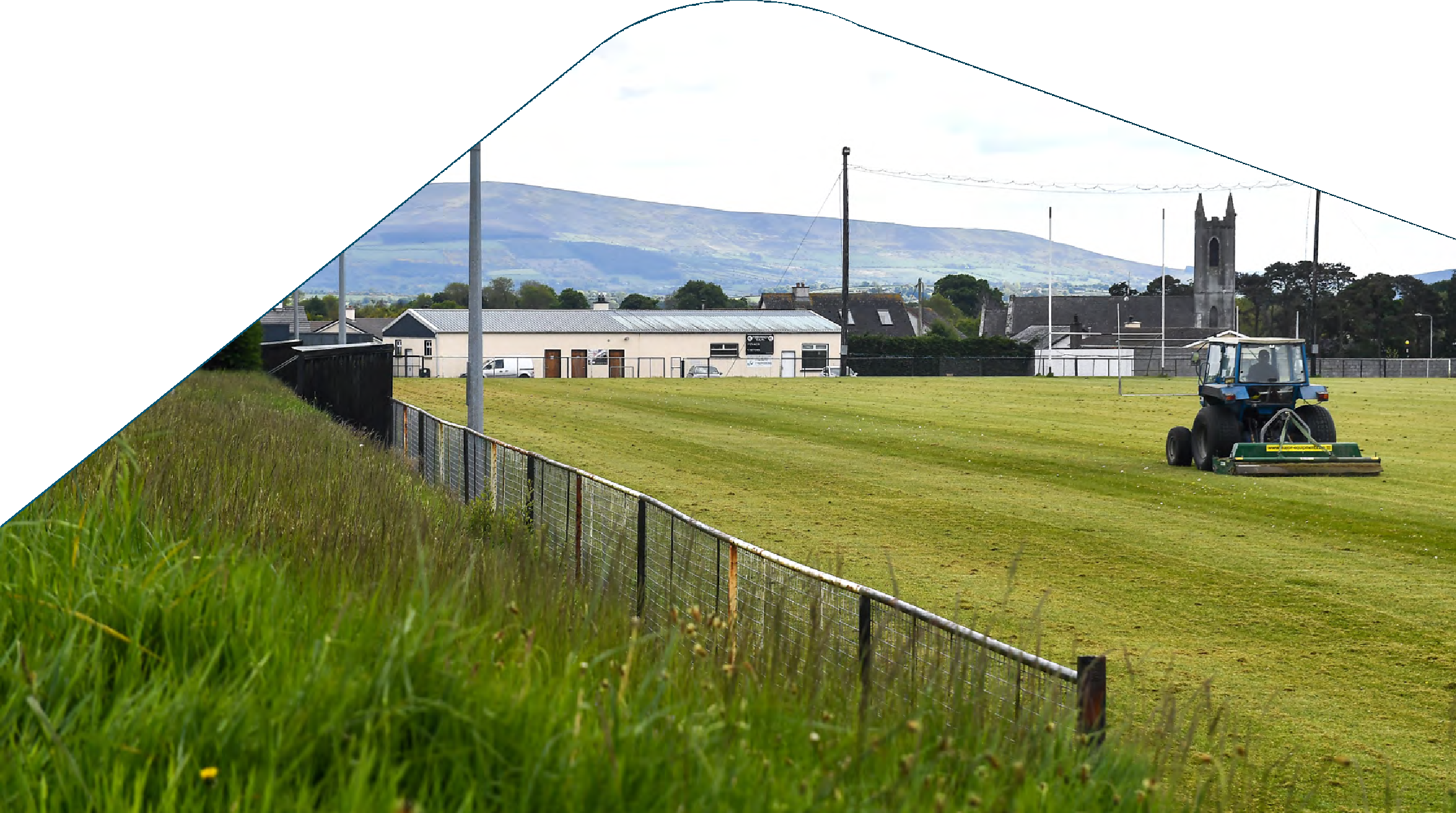 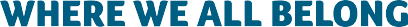 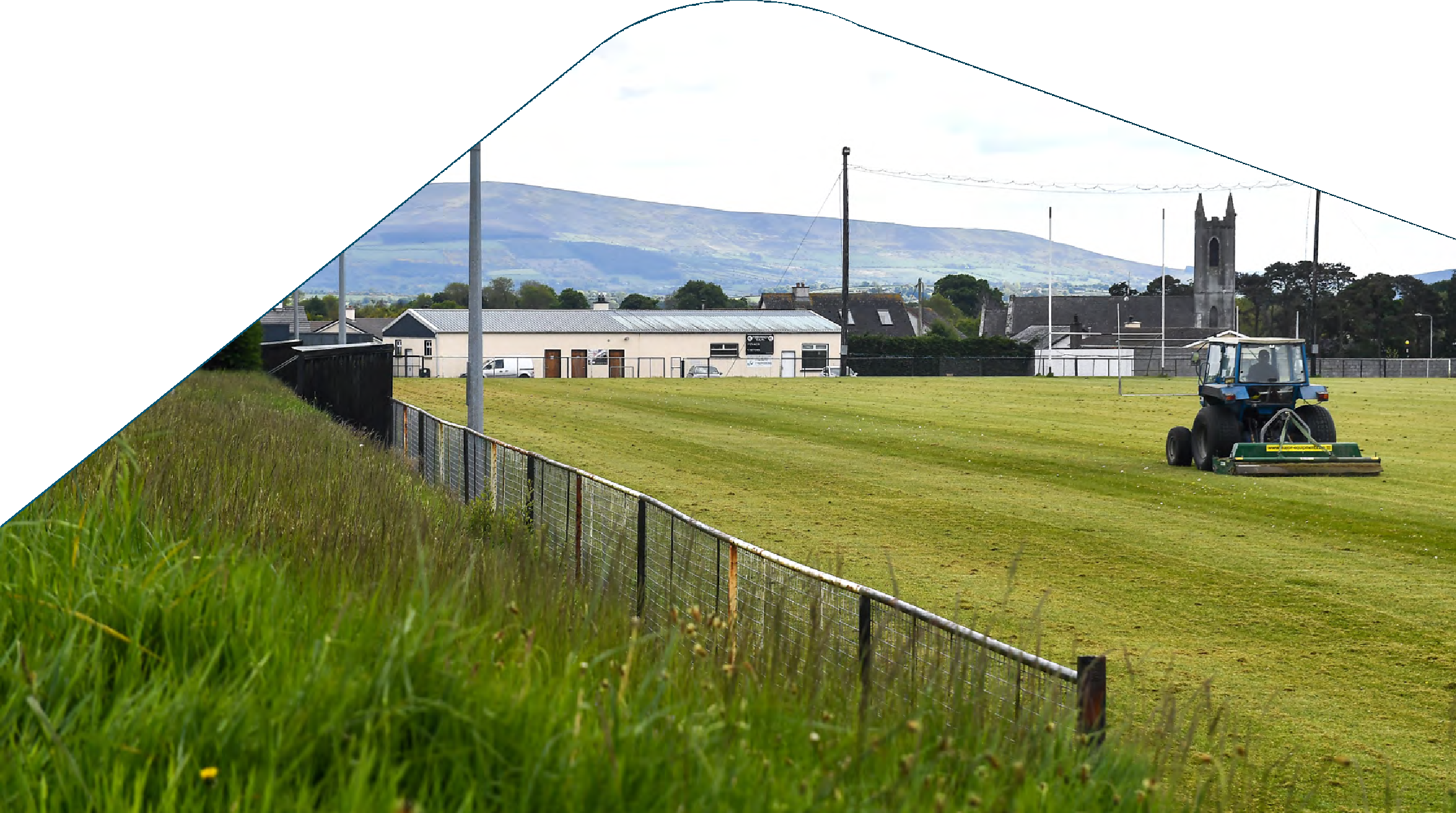 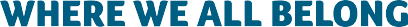 Covid 19 Reopening FacilitiesIt is important to note that these are recommendations/advice rather than requirements/directives and it is by no means exhaustive as clubs may wish to put additional or site-specific measures in place. Like all other Covid-19 guidance it is also subject to change at any time.NHSC Guidance on Covid-19 Equipment and Supplies for GAA ClubsThe following is guidance on the procurement of Covid-19 equipment and supplies that may be required to mitigate the risk of Covid-19 in GAA clubs and facilities. Guidance on each of the following categories is subject to change and based on government guidelines. The Consumer Protection Commissioner has released the following guidelines for purchasing PPE, visit guide for business on PPENote: Thermometers are not required for clubs but if using one ensure it is a non-contact and CE approved device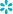 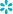 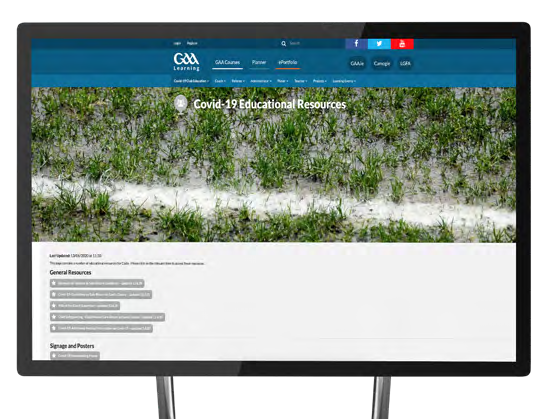 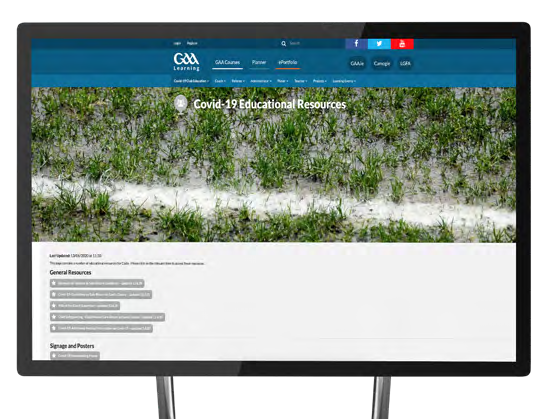 Outdoor Signage Samples	Indoor Signage Sample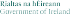 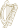 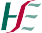 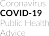 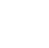 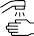 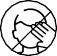 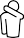 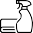 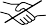 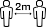 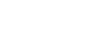 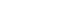 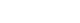 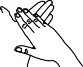 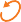 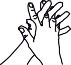 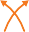 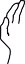 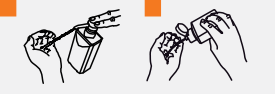 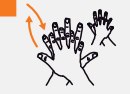 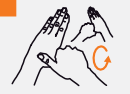 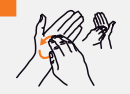 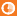 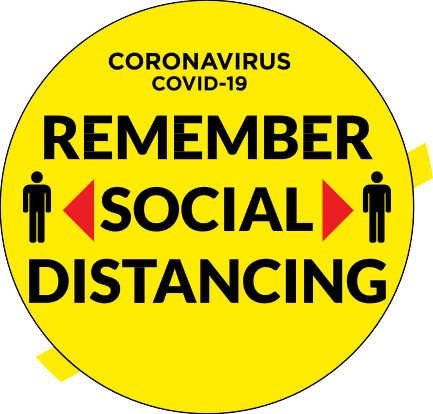 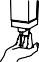 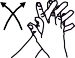 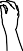 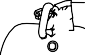 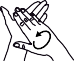 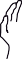 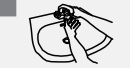 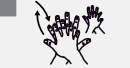 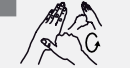 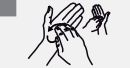 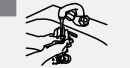 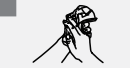 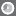 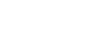 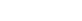 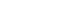 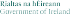 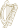 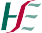 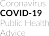 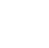 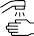 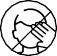 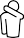 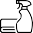 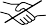 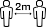 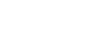 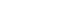 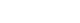 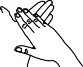 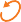 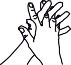 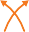 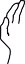 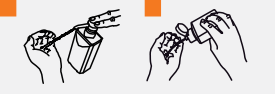 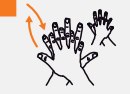 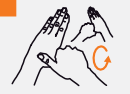 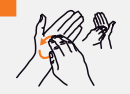 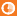 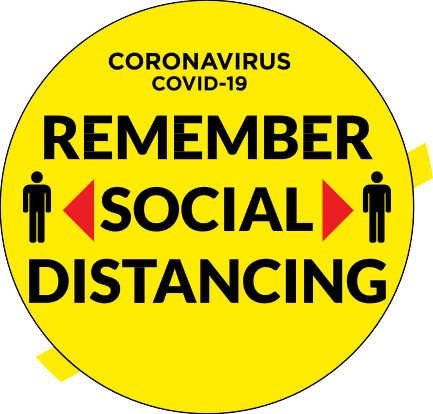 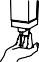 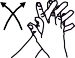 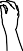 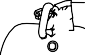 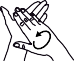 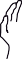 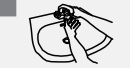 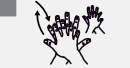 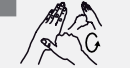 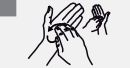 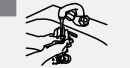 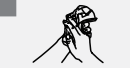 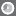 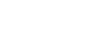 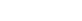 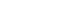 Suppliers of Equipment known to the GAA offering discounts to GAA Units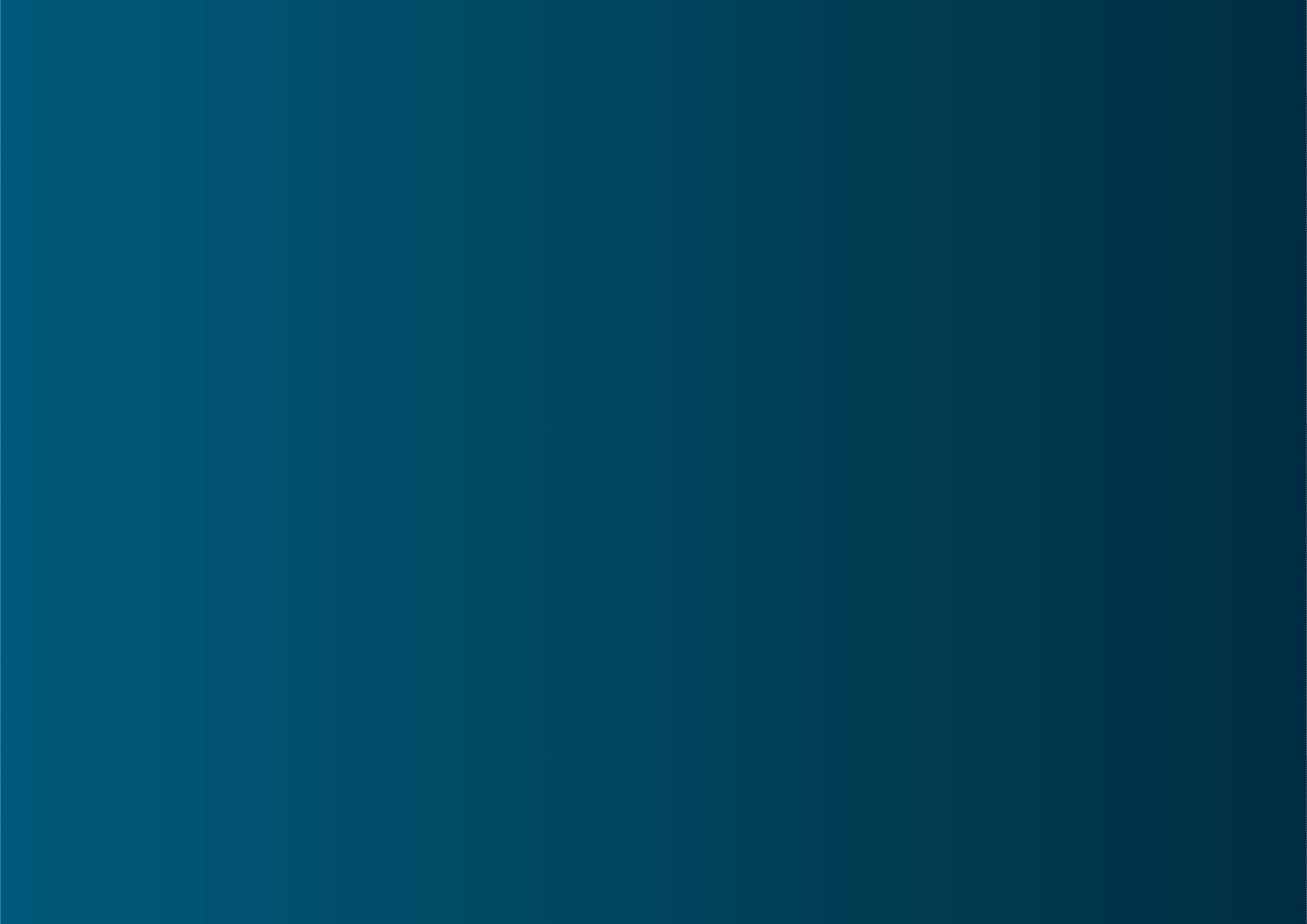 ItemSpecification & RecommendationsFace Coverings (Disposable Masks)Advise all staff, volunteers, players, and visitors to wear their own mask when required 2-ply minimum with loopsHSE advice on types of masks can be found on the HSE websiteHand Sanitiser Dispensers/Hand Wash StationsConsider portable weather-resistant steel dispensers for outdoor use Outdoor hand wash stations would be a cost-effective measureWall mounted refillable sanitiser units for indoor use located at key entry and exit pointsHand SanitiserAntibacterial Liquid Hand WashWHO recommend hand washing is the most effective form of hand hygiene Additional antibacterial liquid hand wash should be made available for all indoor areas Hand sanitiser should have a minimum of 60% alcohol and no more than 80%Antibacterial disinfectant- surface cleanerUse disinfectant spray to clean key touch point areas such as training/match equipment and doors. Ensure the spray is listed as killing 99% of bacteria including e-coli and salmonella as well as cold & flu virusesSignage OutdoorSigns should be weather resistant for at least 12monthsA2 ‘corriboard’ signs (as illustrated below) suitable for outdoor use How to prevent Coronavirus Consider stencilled ground markings and hazard tape for social distancing measuresSignage IndoorHomemade or printed signs would be sufficient in most indoor areas “How to Handwash” signage in place in bathrooms“How to Handrub” signage in place next to any hand sanitiser units“Remember social distancing” signage in place throughout all areas. Use of (black & yellow) tape and vinyl floor stickers to illustrate social distancing measuresQUINTESS DENTA LIMITEDPeter GreeneBuy online –www.quintessdentappe.com/gaa using the password: gaagroupQuintess Denta are a respected and well-established distributor within the medical supplies and PPE market, based in Fermanagh. The web page we have created specifically for GAA Clubs and counties will be very useful in allowing them easy access to ordering certified quality PPE products.DBATadhg Cowhig087 2105040tadhg@dbapublishing.ieWE WILL KEEP IT SIMPLE - Preferred print and publishing partners of the GAA for many decades with a strong national reputation for highest standards, reliability and honesty. WE KNOW WHAT YOU WILL NEED - Thorough understanding of grassroots. We have assessed what clubs require to ensure they are compliant, safe and welcoming.WE HAVE THE EXPERIENCE - Already involved with supplying reopening packages to local governments, financial organisations, logistics companies.VIRA HYGIENEFrank Delargywww.virahygiene.comfrank@virahygiene.comVira Hygiene Ireland offers a range of products, including sanitising stations and liquids, both alcohol and non-alcohol based, all fully certified in both Irish jurisdictions. We offer a range of payment options, from outright purchase to 12 and 24 month rental. Frank Delargy, Sales director of Vira Hygiene in Ireland, is passionate about delivering a best in class solution to GAA clubs and counties across the island, with a strong understanding of the challenges facing clubs as they strive to find the best value solution in the fight against bacteria and enveloped viruses including Coronavirus.HAVEN HIREAudrey KilgannonAudrey.Kilgallon@haven.ie info@haven.ieHaven Hire is a one stop shop for all of your DIY, construction or landscaping requirements. We carry anything from a drill to a 63’ Cherry Picker and everything in between. Visit our website www.haven.iePITTMAN TRAFFIC & SAFETY EQUIPMENTBrendan Pittmansales@pittman.iePittman Traffic offer a full range of safety equipment for social distancing - specialising in barriers, signage, sanitiser and masks. Celebrating our third year of sponsoring the Kildare Intermediate Football Championship, Pittman have special pricing for GAA clubs nationwide. Visit our website: www.pittman.ie or call us on 059 8630440CUSPALRussell Williamsrwilliams@cuspal.comWith over 30 year experience in signage and graphics and a 20,000 square foot premises in Dublin with 38 staff employed, Cuspal pride ourselves on our customer satisfaction and have a long history of working with repeat clients who have benefited from our expertise in brand awareness, raising your profile and communicating your message clearly and effectively. Our clients include An Post, Bank of Ireland, eir, ESB, 3 and Croke Park, amongst many others, both small and large, national and international.3 ROCKJohn O’Reillyjohn@3rockeco.ieFrom small projects to nationwide roll outs, all made in our factories. Signage, Joinery and Metal. Nationwide coverage for Delivery or Installation. Innovative development design teams in house.SHERPACKDerek Sheridanderek@sherpack.ieSherpack Limited is a family run company for over 40 years. Just like the GAA, we pride ourselves in hard work, dedication and community. Choose Sherpack Ltd for a fast, timely, reliable and seamless delivery for your club.CUSTODIANAlan BroganAlan.Brogan@custodian.ieCustodian has delivered brand care to some of the largest companies in Ireland since 1992. We are trusted for the creation, production, distribution and management of high quality advertising, operational and marketing materials ensuring a consistent message throughout. Whatever the challenge we create highly impactful campaigns that enhance brands and cost-effectively manage the production and placement of marketing assets.EXACT GROUP NID. Cromiedcromie@exactgroupni.comExact Medical, a member of Exact Group, is a precision engineering entity that provides aerospace level solutions to a range of business sectors. With ISO 13485:2016 certification, it is well placed to address pressures associated with running a business in the Covid 19 era, offering an array of hand sanitisation stations, and sanitiser fluid to small to large business owners: no matter what customer footfall. Contact Exact Medical to learn about the sanitisation option that best suits you. www.exactmedical.co.uk and www.exactmedical.ieCONOR BROWNEConor Browneconorbrownewreaths@hotmail.com10% discount GAA2020 www.conorbrownewreaths.comSKYDRIVE LTDGeorge Gannoninfo@cleanrwithireland.netSkydrive Ltd is the Irish distributer of worldwide company CleanRwith International Ltd sanitization products, who provide two newly developed products that are designed to be deployed in confined spaces like dressing rooms. Their automated one-shot foggers combined with their hard surface multi-spray can be seen to be the solution to the safe reopening of our changing room facilitiesPRINTCOMPDavid O’Toole01 497 8511david@printcomp.iePrintcomp is a busy design studio situated in Rathmines, Dublin. Working with some of Ireland’s most prestigious organisations and companies for over two decades, we have developed a reputation for creating elegant design solutions in print and digital media to meet your budget and on time. If you need any other information on our extensive range of services or would like a quote please contact us today.